_________________________________________________________________________________Линия сгиба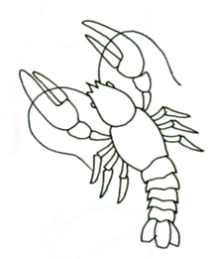 РАК       ЛАК        КОР       РАК        РУК      АКР       ТОР     ЛОК     РАК      МАК        РАК         РАР      ТАК       РАК    Инструкция №1: «Найди и зачеркни все буквы «Р»».Инструкция №2: «Соедини близко стоящие буквы «Р» между собой, что получилось?»Инструкция №3: «Прочитай буквы. Какое слово можно собрать из этих букв?»Инструкция №4: «Найди слово «РАК» в ряду остальных и обведи его».ЛЛЛЛЛЛЛЛЛЛЛЛЛЛЛРРРЛЛЛЛЛЛРЛРЛЛРЛРЛЛЛЛЛЛРЛРЛЛРРРЛЛЛЛЛЛРРЛЛЛРЛЛЛЛЛЛЛЛРЛРЛЛРЛЛЛЛЛЛЛЛРЛРЛЛРЛЛЛЛЛЛЛЛРЛРЛЛЛЛЛЛЛРРЛЛЛЛЛЛЛЛЛЛЛРЛЛРЛЛЛЛЛЛЛЛЛЛРЛЛРЛЛЛЛЛЛЛЛЛЛРРРРЛЛЛЛЛЛЛЛЛЛРЛЛРЛЛЛЛЛЛЛЛЛЛРЛЛРЛЛЛЛЛЛЛЛЛЛЛЛЛЛЛЛЛЛЛЛЛЛЛЛЛЛЛЛЛЛЛЛЛ